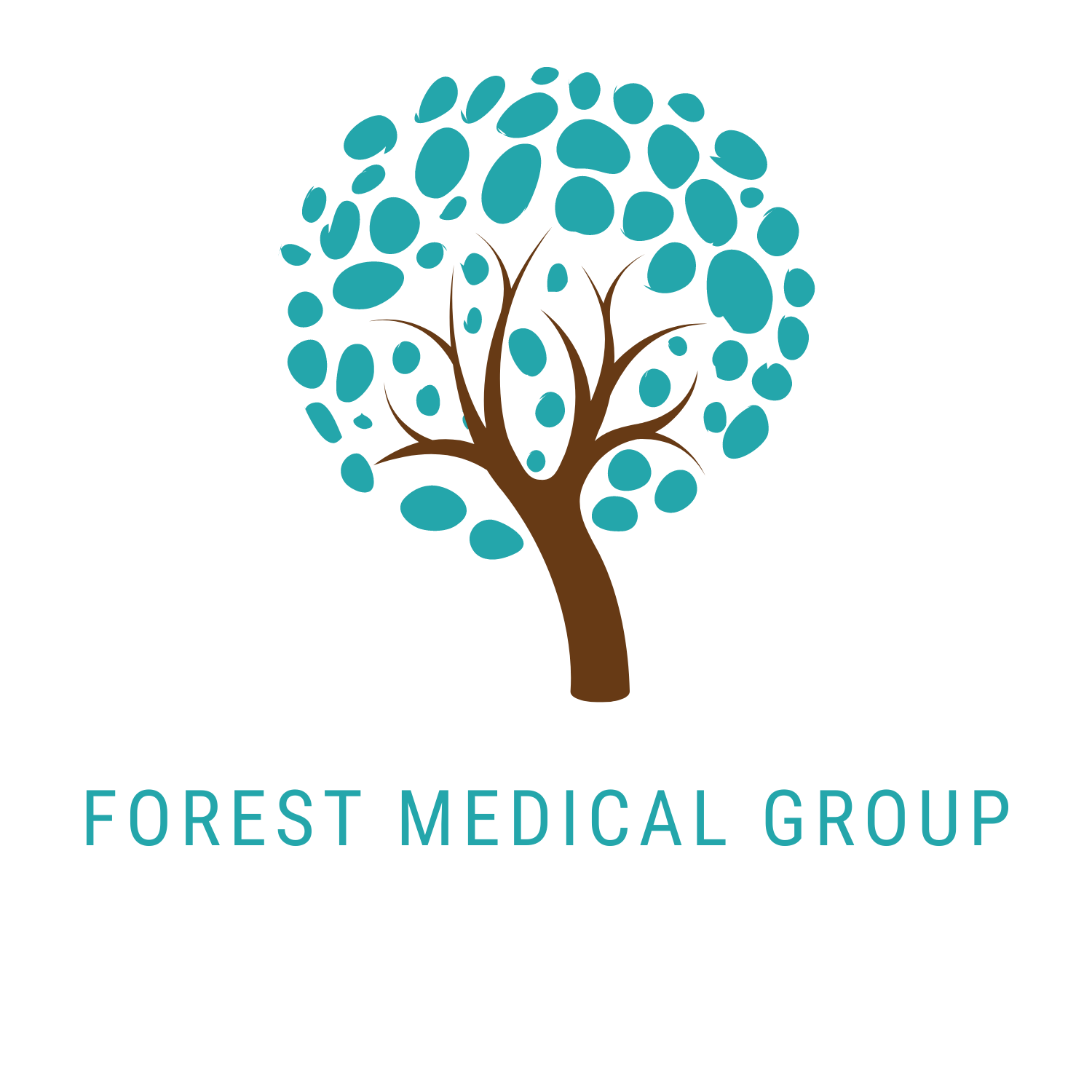 Forest House Medical Centre & Warren Lane SurgeryApplication for online access to my medical recordI wish to have access to the following online services (please tick all that apply):I wish to access my medical record online and understand and agree with each statement (tick)For practice use onlySurnameDate of birthFirst nameFirst nameAddressPostcodeAddressPostcodeEmail addressEmail addressTelephone numberMobile number1.  Booking appointments2.  Requesting repeat prescriptions3.  SCR (Summary Care Records) – Medication prescribed & allergies1.  I will be responsible for the security of the information that I see or download2.  If I choose to share my information with anyone else, this is at my own risk3.  If I suspect that my account has been accessed by someone without my agreement, I will contact the practice as soon as possible4.  If I see information in my record that is not about me or is inaccurate, I will contact the practice as soon as possible5.  If I think that I may come under pressure to give access to someone else unwillingly I will contact the practice as soon as possible. Patient NHS numberPatient NHS numberPatient NHS numberIdentity verified by (initials)DateDateMethodVouching Photo ID and proof of residence MethodVouching Photo ID and proof of residence 
Signature of staff member
Signature of staff member
Signature of staff member
Signature of staff member
DateDate account createdDate account createdDate account createdDate account createdDate account createdStaff enter ID seen belowStaff enter ID seen belowStaff enter ID seen below